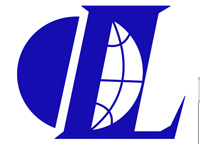 ІНФОРМАЦІЙНИЙ ЛИСТШановні здобувачі ВО та молоді вчені!Запрошуємо Вас узяти участь уМіжнародній мультидисциплінарній науково-практичній конференції здобувачів вищої освіти та молодих учених «Світ науки та світ у науці: пріоритети і перспективи сучасних досліджень», яка відбудеться  10 травня 2024 р. у м. Києві за адресою: проспект Берестейський, 37, корпус 7, факультет лінгвістики, КПІ ім. Ігоря Сікорського.Робочі мови конференції: українська, німецька, англійська, французька.Форма участі у конференції - заочна (з публікацією тез).Тематичні напрямки роботи конференції:За сприяння Німецької академічної служби обмінів (DAAD) у межах роботи конференції планується виступ лектора Німецької академічної служби обмінів (DAAD), викладача кафедри теорії, практики та перекладу німецької мови (PhD) Міхаеля Кляйнеберга з доповіддю "Wissenschaftliches Schreiben".          Для участі в конференції до 10 квітня 2024 р. необхідно:подати заявку за посиланням https://forms.gle/ekRaTWiiL6vE6F6F9 ;зареєструватися на сайті конференції https://svitnauky.fl.kpi.ua/10052024/user/account  у ролі автора, натиснути на вкладку Тека користувача, створити нове подання і завантажити тези на сайт конференції;надіслати на електронну пошту  svitnauky.fl.kpi@ukr.net  такі матеріали конференції:вичитані та оформлені відповідно до вимог (див. нижче) тези доповіді у вигляді комп'ютерного файлу (файл створювати у редакторі Word). Файл із тезами називати за прізвищем та ім’ям автора, писати латиницею, у кінці назви вказати номер секції, напр. Kostenko_M_7  заповнену і підписану автором тез декларацію академічної доброчесності (для учасників без наукових ступенів), бланк якої ви знайдете за посиланням http://surl.li/rtqaj Тези публікуватимуться у збірнику матеріалів конференції, який буде оприлюднено на сайтах кафедр факультету лінгвістики (https://ktppnm.kpi.ua/ https://ktppfm.kpi.ua/https://ktppam.kpi.ua/).Після надсилання (на електронну адресу)  декларації академічної доброчесності та тез доповіді оргкомітет протягом 3 робочих днів електронною поштою повідомить учасника конференції про отримання та прийняття матеріалів.УЧАСТЬ У КОНФЕРЕНЦІЇ (публікація тез) є безоплатною.Тези доповідей повинні оформлюватися згідно з вимогами:Текст повинен бути набраний у Word у форматі А4, гарнітура Times New Roman, розмір 14, міжрядковий інтервал 1,5 (поля сторінок: ліве – 2 см, праве – 2 см, верхнє та нижнє – 2 см), абзац 1,25.1-й рядок: ініціали та прізвище автора (вирівнювання по центру шрифт жирний курсивом, розмір 14;3-й, 4-й (і 5-й) рядки: відомості про автора (про авторів): науковий ступінь, звання та місце роботи (повністю курсивом через кому); інтервал 1;6-й, 7-й рядки: відомості про наукового керівника: науковий ступінь, звання та місце роботи (повністю курсивом через кому);  інтервал 1;Далі: назва доповіді (вирівнювання по центру шрифт жирний ВЕЛИКИМИ ЛІТЕРАМИ, розмір 14); Через один рядок відступу подається текст (тези) доповіді (вирівнювання по ширині). Обсяг: 1 – 4 сторінки формату А4.Після тексту доповіді подається Список літератури (пронумерований список; вирівнювання по ширині) – в алфавітному порядку, відповідно до чинних стандартів. Список літератури не повинен перевищувати 1 сторінки сумарного обсягу. Назва Список літератури друкується через один рядок після основного тексту (напівжирними літерами посередині рядка). Список джерел ілюстративного матеріалу подавати окремо, після списку літератури.Ілюстративний матеріал подається курсивом. Значення слів тощо беруться в лапки.Підрядкові виноски не допускаються.У тексті слід розрізняти знаки тире (–) та дефісу (-). Посилання в тексті на джерела зазначати в квадратних дужках [номер джерела, сторінка], наприклад: [1, с. 13].  Спеціальні шрифти надсилати додатково окремими вкладеними файлами.Увага!Координатори конференції залишають за собою право повертати тези авторам у разі, якщо ними не були дотримані вимоги до їх оформлення.Тези доповідей, надіслані пізніше вказаного терміну, не розглядаються. Думки авторів можуть не збігатися з позицією редколегії. Відповідальність за достовірність фактів, цитат, власних імен та інших відомостей несуть автори публікацій.Оргкомітет: м. Київ, 03056, проспект Берестейський, 37,  корпус 7, ФЛ КПІ ім. Ігоря СікорськогоГолови оргкомітету: завідувач кафедри теорії, практики та перекладу німецької мови ФЛ   Лазебна  Олена Анатоліївна (o.a.lazebna@gmail.com).в.о. завідувача кафедри теорії, практики та перекладу французької мови ФЛ   Буць Жанна Володимирівна (jeannette@ukr.net).в.о. завідувача кафедри теорії, практики та перекладу англійської  мови ФЛ   Борбенчук Ірина Миколаївна (borbenchuk.ira@gmail.com).Відповідальні:викладач кафедри теорії, практики та перекладу німецької мови ФЛВорошилова Рената Вікторівна(моб. 0962619580);викладач кафедри теорії, практики та перекладу німецької мови ФЛБуртан Аліна Віталіївна(моб. 0505236906);доцент кафедри теорії, практики та перекладу французької мови ФЛЦимбал Інна Валеріївна(моб. 0960081638);доцент кафедри теорії, практики та перекладу французької мови ФЛБондар Леся Вікторівна(моб. 0675899005);доцент кафедри теорії, практики та перекладу англійської мови ФЛВолощук Ірина Петрівна(моб. 0507210346);викладач кафедри теорії, практики та перекладу англійської мови ФЛЗайченко Юлія Олегівна(моб. 0507210346)викладач кафедри теорії, практики та перекладу англійської мови ФЛДовгопол Володимир Вікторович(моб. 0686041636)ЗразокО. В. Карпенко,студент гр. ЛН-92 факультету лінгвістики КПІ  ім. Ігоря СікорськогоНауковий керівник:  Т. Г. Шевченко,кандидат філологічних наук, доцент, доцент кафедри  теорії, практики та перекладу німецької мови КПІ ім. Ігоря СікорськогоВИКОРИСТАННЯ МУЛЬТИМЕДІЙНИХ ЗАСОБІВ НАВЧАННЯ ДЛЯ ПІДГОТОВКИ МАЙБУТНІХ ПЕРЕКЛАДАЧІВ        Комп’ютеризація процесу навчання іноземної мови та використання мультимедійних засобів навчання мають безліч переваг.… … … Список літератури:1. Lehr Th. Tageszeitungen und Online-Medien: Elektronisches Publizieren als produktpolitisches Instrument der Verlage. Wiesbaden : Deutscher Universitätsverlag, 1999. 300 S.2. ...Список джерел ілюстративного матеріалу:3. ..Назва секціїE-mailдля надсилання заявок та файлів з тезами доповідей1) Українська мова;2) Германські мови;3) Романські мови;4) Загальне мовознавство;5) Перекладознавство;6) Літературознавство;7) Педагогіка та методика викладання іноземних мовsvitnauky.fl.kpi@ukr.net